Принято решением педагогического совета  № 2 от 29.10. 2014Утверждено Приказом МБДОУ -Кистёрский детский сад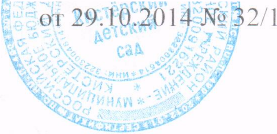 ПОЛОЖЕНИЕо планировании образовательного процесса в группахобщеразвивающей направленностиМуниципального бюджетного дошкольного образовательного учреждения Кистёрский детский садОбщие положения.Положение принимается на педагогическом совете дошкольного учреждения, утверждается приказом заведующего и действует до принятия нового.Положение устанавливает единые требования к форме и содержанию планирования образовательной работы в МБДОУ – Кистёрский детский сад с целью обеспечения полноты выполнения реализуемой основной общеобразовательной программы дошкольного образования.Система планирования отражает требования Закона РФ «Об образовании», ФГТ к структуре основной общеобразовательной программы дошкольного образования.Основа планирования педагогического процесса – примерная основная общеобразовательная программа дошкольного образования «ОТ РОЖДЕНИЯ ДО ШКОЛЫ» Н.Е. Вераксы, Т.С. Комаровой М.А. Васильевой. 3-издание, исправленное и дополненное. М:МОЗАИКА – СИНТЕЗ,2014Цели и задачи планирования образовательного процесса.Обеспечение полноты реализации основной общеобразовательной программы дошкольного учреждения с учётом направленности групп.Осуществление систематичности и последовательности в организации образовательного процесса.Обеспечение взаимодействия между педагогами МБДОУ – Кистёрский детский сад.Принципы планирования образовательного процесса.Принцип развивающего обучения, целью которого является развитие каждого ребёнка.Комплексно-тематический принцип построения образовательного процесса.Принцип интеграции образовательных областей в соответствии с возрастными возможностями и особенностями воспитанников группы.Принцип единства образовательных, развивающих и обучающих целей и задач образования воспитанников, в процессе реализации которых формируются интегративные качества, умения и навыки, имеющие непосредственное отношение к развитию детей дошкольного возраста.Планируемое содержание и формы организации детей должны соответствовать возрастным и психолого-педагогическим основам дошкольной педагогики.Требования к оформлению всех видов планирования.План должен быть написан аккуратно, понятным почерком, приветствуется планирование в печатном виде.Обязательно должен быть оформлен титульный лист с указанием названия дошкольного учреждения, группы, Ф.И.О. обоих педагогов группы, дата начала и окончания плана.Комплексно-тематический план должен содержать следующие разделы:- название программы, на основе которой составлено планирование, год издания программы; - наименование возрастной группы и учебный год;- темы и период их реализации;- развёрнутое содержание работы; - итоговое мероприятие по каждой теме.4.4.  Перспективное планирование должно содержать следующие разделы:- название программы, на основе которой составлено планирование, год издания программы; - наименование возрастной группы и учебный год;- непосредственно образовательная деятельность (далее НОД), направление этой деятельности, образовательная область;- количество рабочих недель в году;- количество НОД в неделю, месяц, год;- планируемые результаты развития интегративных качеств воспитанников;- интеграцию образовательных областей;- тема НОД, её цели;- используемая литература.4.5. Календарный план должен в себя включить:- дату, тему периода;- вид взросло-детской (партнёрской) деятельности в соответствии с интеграцией образовательных областей;- формы организации совместной деятельности взрослого и детей;- самостоятельную деятельность детей в течение дня;- организацию развивающей среды для самостоятельной деятельности детей;- взаимодействие с родителями воспитанников.К календарному плану должен прилагаться: - список детей данной возрастной группы (с указанием даты рождения и возрастом ребёнка на 01.09. текущего года, под списком указывается количество мальчиков и девочек в группе);- режим дня;- режим непосредственно образовательной деятельности.4.6. Планы оформляются в соответствии с требованиями к оформлению планирования в соответствии с ФГОС к структуре основной общеобразовательной программы.4.7. Комплексно-тематическое и перспективное планирование должно быть обязательно утверждено приказом заведующего МБДОУ – Кистёрский детский сад.5. Содержание работы.5.1. Календарный план составляется в соответствии с режимом дня группы, режимом НОД, комплексно-тематическим и перспективным планированием.5. 2. Календарный план составляется на день и реализуется педагогами группы совместно.5.3. В плане должны учитываться особенности развития детей данной группы и конкретные условия дошкольного учреждения.6. Документация и ответственность.6.1. Комплексно-тематический, перспективный и календарный планы являются обязательными документами педагогов.6.2. Комплексно-тематическое и перспективное планирование на каждый учебный год составляется заблаговременно до начала учебного года.6.3. Контроль за планированием осуществляется заведующим МБДОУ – Кистёрский детский сад не реже одного раза в месяц, а также в соответствии с запланированными в годовом плане контрольными мероприятиями.